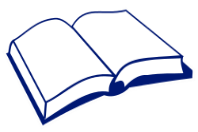 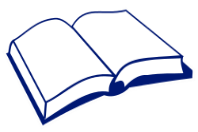 多元智能種類說明表智能類型意思語言(Verbal)具運用口頭語言及書面語言來分析資料及完成工作的能力，可造就傑出的作家和具創意的思想家，例如：討論、辯論、書本、電郵、文本、網誌及文章等邏輯數學(Logical-mathematical)具發展算式、進行運算及解決抽象問題的能力，而非必須依靠文字去處理，可造就具有傑出邏輯思維的思想家。空間(Visual-spatial)具運用圖畫、地圖、視覺計劃和圖形去理解和傳遞資訊的能力，可造就傑出的設計師、建築師和工程師。音樂(Musical)具創造出不同的聲音和從聲音構思出意義的能力，可造就歌手和音樂創作者。自然辨識(Naturalistic)具理解和享受自然世界的能力，能辨別和研究不同種類的動、植物，及對自然環境﹙包括氣候﹚感興趣對太空感興趣，可造就傑出的生態學家、環保人士和自然主義者。身體動覺(Bodily-kinaesthetic)具運用全身或小肌肉動作表演和達成目標的能力，可造就傑出的運動員和演員。人際關係(Interpersonal)具辨識和明白他人情感、慾望、動機和意向的能力，可造就善於交友的人和傑出的領導者。自省(Intrapersonal)具自我意識的能力，能辨識自己的情感、慾望、動機和意向，可造就傑出的聆聽者、哲學家和具自我意識的思想家。